PREFERRED SPECIALIST(Patient will be booked onto the next available list; if ANY is ticked patient will be referred to earliest available list)PATIENT DETAILS Patient Name: [Full Name]							Sex:  M  /   FAddress: [Address]Postal Address (if different to above): [Postal Address]DOB: DD/MM/YYYY		Phone: [Phone]			Mobile: [Mobile]Private Health Insurance:  Y  /  N	Fund Name/Number: [Fund Name/Number]		DVA Gold Card Holder:  Y  /  N		Card/Fund Number: [Card/Fund Number] Medicare Number: [Card Number]REQUESTED PROCEDUREINDICATIONAsymptomatic patients with (please tick):Clinical symptoms prompting colonoscopy, language barriers, consent difficulties and significant comorbidities will require initial specialist consultation prior to procedure. Direct access referrals can be independently discussed with our surgeons prior to procedure should the referring practitioner deem direct access appropriate.PAST MEDICAL HISTORYMEDICATIONSSLGT2 inhibitor agents include Dapagliflozin (Forxiga®), Empagliflozin (Jardiance®), Canagliflozin (Invokana® - available in New Zealand but not in Australia), or a combination with metformin (Xigduo®, Jardiamet®) are to be ceased 3 days priorALLERGIESREFERRING DOCTOR Referring Doctor’s Name: [Referring Doctor’s Name]Provider Number: [Provider Number]Address: [Doctor’s Address]Phone: [Doctor’s Phone]			Fax: [Doctor’s Fax]Signature:					Date: DD/MM/YYYYDirect Access Endoscopy/ColonoscopyReferral FormCompleted forms forwarded to Colorectal Specialist Group:Email: admin@gisurgery.net.auFax: 08-8275 3197Suite 209 
Flinders Private Hospital, 
Bedford Park, SA 5042 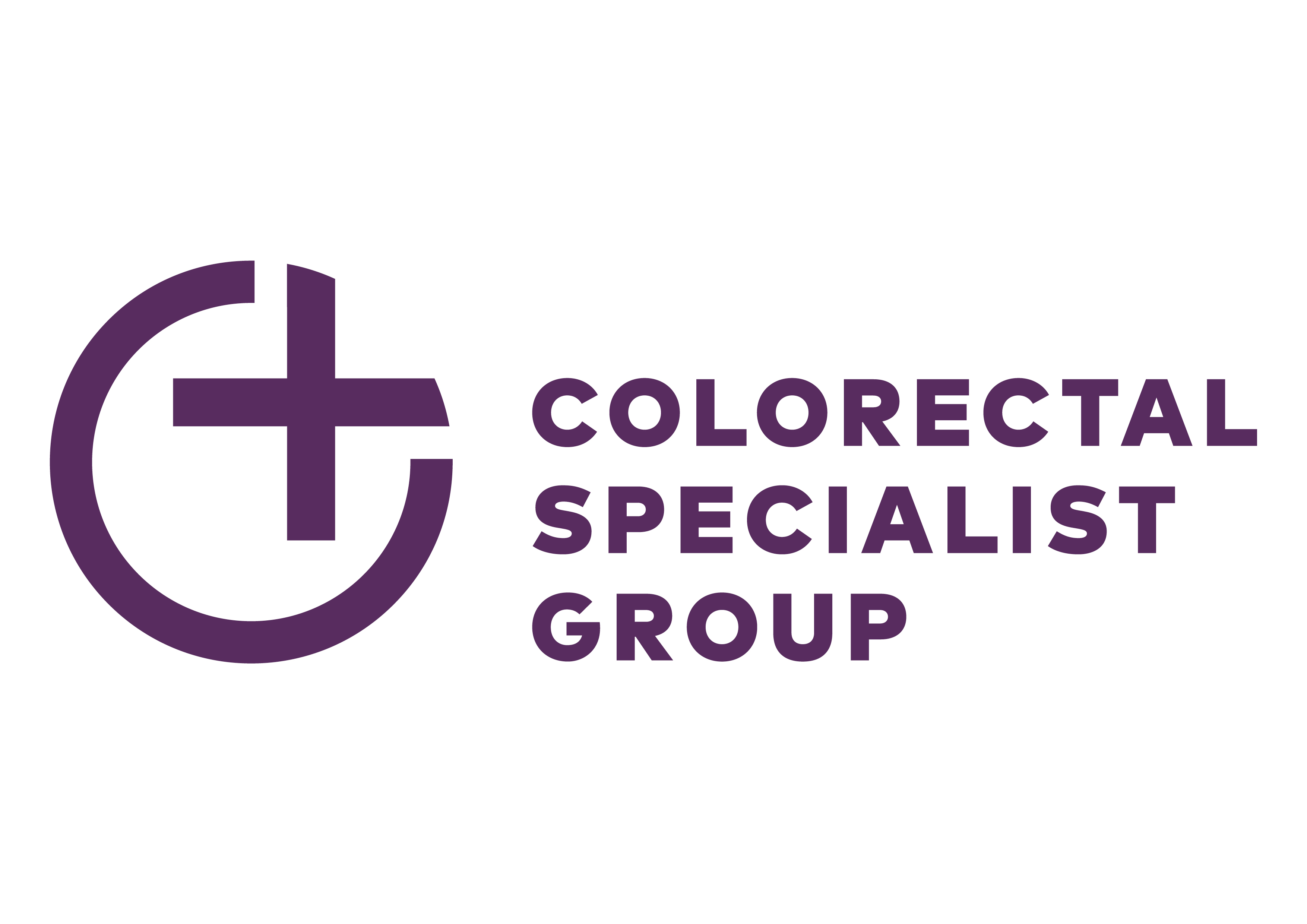 Suite 6, 19 Alexander Ave, 
Ashford SA 5035 Phone: 08-8371 3077 
Fax: 08-8275 3197Dr Dayan DeFontgallandDr Tiong Cheng (TC) SiaDr Eu Nice NeoDr Abdulla RanaDr Janina KaczmarczykAny surgeonEndoscopyColonoscopyEndoscopy and ColonoscopyPositive Faecal Occult Blood testPrevious history of polyps requiring surveillanceFamily history of bowel cancer Iron deficiency anaemia (Endoscopy and Colonoscopy)YESNODETAILSCardiacRespiratory DiabetesRenal impairmentCognitive statusMRSA/VREOther relevantYESNODETAILSWarfarinClopidogrel Oral AnticoagulationDiabetic medication AspirinIronOther relevant